Abréviations courantesMotAbréviationsMotAbréviationsaccroissement, augmentation↗intérêtint.administration adm°même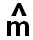 appartient à 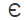 mouvementmvtattention 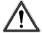 multiplié parxavant Jésus-Christ av. JCnousnsbaisse, diminution ↘par rapport àpar ÷beaucoupbcpparce quepcqcapacité cap.parfoispfscependant cpdtplus grand>c'est-à-dire càdplus petit<contient Cplusieursplsdéfense, interdiction dfpopulationpop.définition déf.productionprod.demande dmquelconque, n'importe lequelqcqdéveloppement dvlptquelquesqqsdifférent, … ≠question, interrogation?docteurDrsous, dessous, …ssdu point de vue de dpdv ou ʘtempératuret°exemple ex.tempstpsfemme ♀théorieth°fonctionnement fonct.toujourstjshomme ♂tout, toustt, tsil existe, il y a∃vousvsimportant !professeurprof.impossible imp.quantitéquant.